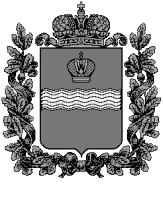 УПРАВЛЕНИЕ ПО ДЕЛАМ АРХИВОВКАЛУЖСКОЙ ОБЛАСТИПРИКАЗВо исполнение Указа Президента Российской Федерации от 21.12.2017 № 618 «Об основных направлениях государственной политики по развитию конкуренции» и распоряжения Губернатора Калужской области от 30.08.2018 № 114-р «О создании и организации системы внутреннего обеспечения соответствия требованиям антимонопольного законодательства деятельности органов исполнительной власти Калужской области» П Р И К А З Ы В А Ю:1.Утвердить Положение об организации системы внутреннего обеспечения соответствия требованиям антимонопольного законодательства в управлении по делам архивов Калужской области (прилагается).2. Ведущему эксперту отдела финансово-экономической и организационной работы управления по делам архивов Калужской области, Токареву Е.В, обеспечить размещение настоящего приказа на официальном сайте управления по делам архивов Калужской области.3.Контроль за исполнением настоящего приказа оставляю за собой.Начальник  управления                                          	                           М.А. ДобычинаПриложение к приказу управления по делам архивов Калужской области от 28.09.2018 г. № 40Положениеоб организации системы внутреннего обеспечения соответствия требованиям антимонопольного законодательства в управлении по делам архивов Калужской областиОбщие положенияНастоящее Положение разработано во исполнение Указа Президента Российской Федерации от 21.12.2017 № 618 «Об основных направлениях государственной политики по развитию конкуренции» и определяет порядок внутреннего обеспечения соответствия требованиям антимонопольного законодательства в управлении по делам архивов Калужской области  (далее соответственно - антимонопольный комплаенс, управление). Термины и понятия, используемые в настоящем Положении, применяются в значениях, определенных антимонопольным законодательством Российской Федерации и иными нормативными правовыми актами о защите конкуренции.Целями антимонопольного комплаенса являются:- обеспечение соответствия деятельности управления требованиям антимонопольного законодательства;-профилактика и сокращение количества нарушений требований антимонопольного законодательства в деятельности управления;- повышение уровня правовой культуры в управлении.Задачи антимонопольного комплаенса:-  выявление рисков нарушений антимонопольного законодательства;-  управление рисками нарушений антимонопольного законодательства;-контроль соответствия деятельности управления требованиям антимонопольного законодательства;-  оценка эффективности организации	в управлении антимонопольного комплаенса.Принципы антимонопольного комплаенса:-	законность;-	регулярность оценки рисков нарушения антимонопольного законодательства;-	информационная открытость действующего в управлении антимонопольного комплаенса;-	непрерывность анализа и функционирования антимонопольного комплаенса;-     совершенствование антимонопольного комплаенса.Уполномоченное должностное лицо2.1. Общий контроль организации в управлении антимонопольного комплаенса и обеспечения его функционирования возлагается на начальника управления  с выполнением им следующих полномочий:а)	введение в действие правового акта - Положение об организации системы внутреннего обеспечения соответствия требованиям антимонопольного законодательства в управлении по делам архивов Калужской области, внесение в него изменений и дополнений, а также внутренних документов управления, регламентирующих реализацию антимонопольного комплаенса;б)	применение мер ответственности за нарушение правил антимонопольного комплаенса;в)	рассмотрение материалов, отчетов и результатов периодических оценок эффективности функционирования антимонопольного комплаенса и принятие мер, направленных на устранение выявленных недостатков;г)	осуществление контроля за устранением выявленных недостатков антимонопольного комплаенса.2.2.Деятельность по организации, обеспечению контроля и анализа эффективности антимонопольного комплаенса возлагается на начальника отдела финансово-экономической и организационной работы управления (далее – уполномоченное должностное лицо).2.3.К компетенции уполномоченного должностного лица относятся следующие полномочия:а)	организация разработки и представления на утверждение министру акта об антимонопольном комплаенсе (представление предложений по внесению изменений в указанный акт), а так же внутренних документов министерства, регламентирующих процедуры антимонопольного комплаенса;б)	контроль за функционированием антимонопольного комплаенса в управлении;в) выявление рисков нарушения антимонопольного законодательства в деятельности управления;г) инициирование мероприятий по минимизации рисков нарушения антимонопольного законодательства в управлении;г)	консультирование и организация обучения служащих (работников) управления по вопросам, связанным соблюдением антимонопольного законодательства и антимонопольным комплаенсом;д)	организация взаимодействия с другими структурными подразделениями управления по вопросам, связанным с антимонопольным комплаенсом;е)	иные функции, связанные с осуществлением антимонопольного комплаенса.Выявление и оценка рисковВ целях обеспечения соответствия деятельности управления требованиям антимонопольного законодательства осуществляется выявление и оценка рисков нарушения антимонопольного законодательства. В целях выявления рисков нарушения антимонопольного законодательства уполномоченным должностным лицом совместно с другими  подразделениями управления на регулярной основе проводятся следующие мероприятия:Анализ выявленных нарушений антимонопольного законодательства за предыдущие 3 года (наличие предостережений, предупреждений, штрафов, жалоб, возбужденных дел).Анализ проектов нормативных правовых актов Калужской области, разработанных управлением, и действующих нормативных правовых актов Калужской области, относящихся к сфере деятельности управления и реализация которых связана с соблюдением требований антимонопольного законодательства (далее соответственно – проекты актов управления, действующие акты управления), на предмет соответствия их антимонопольному законодательству.Мониторинг и анализ практики применения антимонопольного законодательства.Разработка и поддержание в актуальном состоянии методики выявления внутренних и внешних рисков нарушения антимонопольного законодательства в рамках реализации в управлении антимонопольного комплаенса.Проведение систематической оценки эффективности разработанных и реализуемых мер контроля.Проведение постоянного мониторинга для выявления в управлении остаточных рисков нарушения антимонопольного законодательства.Анализ выявленных в управлении нарушений антимонопольного законодательства за предыдущие 3 года (наличие предостережений, предупреждений, штрафов, жалоб, возбужденных дел) проводится не реже одного раза в год. При проведении данного анализа управлением реализуются следующие мероприятия:Осуществляется сбор сведений, в том числе в подразделениях управления, о наличии выявленных контрольными органами нарушений антимонопольного законодательства.Составляется перечень выявленных нарушений антимонопольного законодательства.Перечень нарушений антимонопольного законодательства должен содержать сведения о выявленных за последние 3 года нарушениях законодательства, отдельно по каждому нарушению, и информацию о нарушении (с указанием нарушенной нормы законодательства, краткого изложения сути нарушения, последствий нарушения антимонопольного законодательства и результата рассмотрения нарушения антимонопольным органом), позицию антимонопольного органа, сведения о мерах по устранению нарушения, а также сведения о мерах, направленных управлением на недопущение повторения нарушения. Перечень нарушений антимонопольного законодательства должен содержать классификацию по сферам деятельности управления.Анализ действующих актов министерства, на предмет соответствия их антимонопольному законодательству проводится не реже одного раза в год.  При проведении данного анализа реализуются следующие мероприятия:Разрабатывается исчерпывающий перечень действующих актов управления (далее - Перечень действующих актов) с указанием источника их публикации.Перечень действующих актов размещается на официальном сайте управления в сети Интернет в свободном доступе.На официальном сайте управления размещается уведомление о начале сбора замечаний и предложений граждан и организаций по вопросу соответствия антимонопольному законодательству действующих актов управления.Перечень действующих актов направляется на рассмотрение представителям бизнес-объединений и (или) иным общественным организациям (объединениям).Осуществляется сбор и анализ представленных замечаний и предложений.Проводится совещание с представителями упоравления и бизнесобъединений (иных общественных организаций (объединений) по обсуждению представленных предложений и замечаний к Перечню действующих актов.По итогам проведения указанного совещания составляется протокол совещания, а также таблица о необходимости внесения изменений (признании утратившими силу) в действующие акты управления с обоснованием целесообразности (нецелесообразности) внесения изменений (признания утратившими силу).При проведении анализа проектов актов управления на предмет соответствия их антимонопольному законодательству, управлением реализуются следующие мероприятия:Проекты актов министерства вместе с пояснительными записками размещаются на официальном сайте управления в сети Интернет в свободном доступе.Осуществляется сбор и анализ поступивших предложений и замечаний.По итогам рассмотрения полученных предложений и замечаний по проекту акта управления подготавливается справка о выявлении (отсутствии) в проекте акта управления положений, противоречащих антимонопольному законодательству.При проведении мониторинга и анализа практики применения антимонопольного законодательства уполномоченным должностным лицом реализуются следующие мероприятия:На постоянной основе осуществляется сбор сведений, в том числе в  подразделениях управления, о правоприменительной практике в управлении.По итогам сбора указанной информации подготавливается аналитическая справка об изменениях и основных	аспектах правоприменительной практики, а также о проблемах правоприменения.Один раз в полугодие проводятся рабочие совещания с представителями управления с приглашением представителей антимонопольного органа по обсуждению результатов правоприменительной практики и по вопросам проблем правоприменения.По итогам проведения указанного совещания составляется протокол, а также подготавливаются	предложения по решению проблем правоприменения.При выявлении отдельных рисков управления проводится их оценка в соответствии с таблицей 1: Таблица 1По результатам проведения оценки рисков, выявленных по результатам проведенных мероприятий антимонопольного комплаенса, уполномоченным должностным лицом совместно с другими подразделениями управления составляются карты рисков по форме согласно приложению № 1 к настоящему Положению.В карты рисков включаются:-	выявленные риски (их описание), структурированные по уровню и направлениям деятельности;-	описание причин возникновения рисков;-	описание условий возникновения рисков;-	мероприятия по минимизации и устранению рисков;-	наличие (отсутствие) остаточных рисков;-	вероятность повторного возникновения рисков.Карты рисков составляются не реже одного раза в год, утверждаются начальником управления или уполномоченным им лицом, и размещаются на официальном сайте управления в сети Интернет.Информация о проведённых мероприятиях по выявлению и оценке рисков нарушения антимонопольного законодательства включается в Доклад об антимонопольном комплаенсе.Проведение мероприятий по снижению рисков нарушения антимонопольного законодательства В целях снижения рисков нарушения антимонопольного законодательства уполномоченным должностным лицом на основе карты рисков нарушения антимонопольного законодательства разрабатывается план мероприятий («дорожная карта») по форме согласно приложению № 2 к настоящему Положению.План мероприятий («дорожная карта») по снижению рисков нарушения антимонопольного законодательства разрабатывается ежегодно.План мероприятий («дорожная карта») по снижению рисков нарушения антимонопольного законодательства утверждается начальником управления или уполномоченным им лицом и размещается на официальном сайте управления в сети Интернет.Уполномоченное должностное лицо на постоянной основе осуществляет мониторинг исполнения планов мероприятий («дорожных карт») по снижению рисков нарушения антимонопольного законодательства.Информация об утверждении и исполнении планов мероприятий («дорожных карт») по снижению рисков нарушения антимонопольного законодательства включается в Доклад об антимонопольном комплаенсе.Организация обучения государственных гражданских служащих и работников управления требованиям антимонопольного законодательства и антимонопольного комплаенсаУправление организует систематическое обучение своих государственных гражданских служащих и работников требованиям антимонопольного законодательства и антимонопольного комплаенса в следующих формах:- вводный (первичный) инструктаж;- целевой (внеплановый) инструктаж;- повышение квалификации;- плановая аттестация.Вводный (первичный) инструктаж и ознакомление с основами антимонопольного законодательства и настоящим Положением проводятся при поступлении (приеме) государственных гражданских служащих (работников) министерства на государственную службу (работу), в том числе при переводе служащего (работника) на другую должность, если она предполагает другие должностные обязанности.Целевой (внеплановый) инструктаж проводится при изменении антимонопольного законодательства, настоящего Положения и при выявлении антимонопольным органом или уполномоченным должностным лицом признаков нарушения (установления факта) антимонопольного законодательства в деятельности управления.Организация повышения квалификации государственных гражданских служащих (работников) в части изучения требований антимонопольного законодательства осуществляется в соответствии с законодательством.  Организация проведения аттестации государственных гражданских служащих (работников), в том числе по вопросам антимонопольного комплаенса, осуществляется в соответствии с законодательством.Методы проведения указанных форм обучения определяются управлением самостоятельно (лекции, семинары, тренинги, дистанционные методы обучения) с учетом специфики обучения и программ подготовки (переподготовки).Информация о проведении ознакомления государственных гражданских служащих (работников) с антимонопольным комплаенсом, а также о проведении обучающих мероприятий включается в Доклад об антимонопольном комплаенсе.Оценка эффективности антимонопольного комплаенса В целях оценки организации и функционирования в управлении антимонопольного комплаенса приказом управления утверждаются ключевые показатели эффективности реализации мероприятий антимонопольного комплаенса как отдельно уполномоченного должностного лица, так и для управления в целом. Ключевые показатели для уполномоченного должностного лица устанавливаются в целях оценки эффективности мероприятий, осуществляемых уполномоченным органом.Ключевыми показателями для управления в целом устанавливаются в целях снижения рисков нарушения антимонопольного законодательства в результате деятельности управления по результатам выявления и оценки рисков, с учетом уровней рисков, приведенных в таблице 1 раздела 3 настоящего Положения.Уполномоченное должностное лицо ежегодно проводит оценку достижения ключевых показателей эффективности реализации мероприятий антимонопольного комплаенса.Уполномоченное должностное лицо при необходимости ежегодно проводит актуализацию ключевых показателей эффективности реализации мероприятий антимонопольного комплаенса.Информация о достижении ключевых показателей эффективности реализации мероприятий антимонопольного комплаенса включается в Доклад об антимонопольном комплаенсе.Доклад об антимонопольном комплаенсеДоклад об антимонопольном комплаенсе должен содержать:- информацию о проведении выявления и оценки рисков нарушения антимонопольного законодательства;- информацию об утверждении и исполнении планов мероприятий («дорожных карт») по снижению рисков нарушения антимонопольного законодательства;- информацию о проведении ознакомления государственных гражданских служащих (работников) с антимонопольным комплаенсом, а также о проведении обучающих мероприятий;- информацию о достижении ключевых показателей эффективности реализации мероприятий антимонопольного комплаенса.7.2. Доклад об антимонопольном комплаенсе управления не реже 1 раза в год направляется управлением в адрес министерства конкурентной политики Калужской области.Приложение № 1к Положению об организации системы внутреннего обеспечения соответствия требованиям антимонопольного законодательства  в управлении по делам архивов Калужской областиКарта рисковПриложение № 2к Положению об организации системы внутреннего обеспечения соответствия требованиям антимонопольного законодательства  в управлении по делам архивов Калужской областиПлан мероприятий («дорожная карта») по снижению рисков нарушения антимонопольного законодательства28 сентября 2018 г.№40Об организации системы внутреннего обеспечения соответствия требованиям антимонопольного законодательства в управлении по делам архивов Калужской областиУровень рискаОписание рискаНизкийОтрицательное влияние на отношение институтов гражданского общества к деятельности министерства по развитию конкуренции, вероятность выдачи предупреждений, возбуждения дел о нарушении антимонопольного законодательства, наложения штрафов отсутствуютНезначительныйВозможность выдачи предупрежденияСущественныйВозможность выдачи предупреждения и возбуждения дела о нарушении антимонопольного законодательстваВысокийВозможность выдачи предупреждения и (или) возбуждения дела о нарушении антимонопольного законодательства и (или) привлечение к административной ответственности (штраф, дисквалификация)№Выявлен-ные рискиОписа-ние рисковПричины возникновения рисковМероприятия по минимизации и устранению рисковНаличие (отсутствие) остаточных рисковВероятность повторного возникновения рисков№МероприятиеОписание действийОтветственныйСрокПоказатель